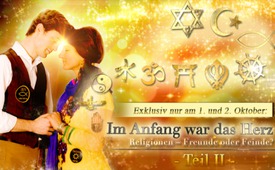 Spielfilm: Im Anfang war das Herz - Teil 2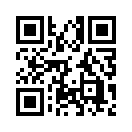 12 erlesene Paare aus 12 Weltreligionen werden auf eine Todesinsel verschleppt. Dort sollen sie zum schlagenden Beweis dafür werden, dass Religion und Terrorismus in etwa dasselbe sind.

Die Weltanschauung der Entführer fordert eine alternativlose Beseitigung jeder Religion, weil sie die Ursache allen Übels und jedes Krieges seien. Werden sich die auserlesenen Opfer tatsächlich gegenseitig bis zum Kannibalismus zerfleischen oder misslingt dieser finstere Plan?12 erlesene Paare aus 12 Weltreligionen werden auf eine Todesinsel verschleppt. Dort sollen sie zum schlagenden Beweis dafür werden, dass Religion und Terrorismus in etwa dasselbe sind.

Die Weltanschauung der Entführer fordert eine alternativlose Beseitigung jeder Religion, weil sie die Ursache allen Übels und jedes Krieges seien. Werden sich die auserlesenen Opfer tatsächlich gegenseitig bis zum Kannibalismus zerfleischen oder misslingt dieser finstere Plan?

Herzergreifende Perspektiven zu aktuellen Fragen:
- Wie dringend muss Religion abgeschafft werden?
- Wie viel hat wahre Religion mit Terrorismus zu tun?
- Wie viel echte Religion steckt eigentlich im Terrorismus?von Panorama-FilmQuellen:http://www.panorama-film.ch/sprache-des-herzens/Das könnte Sie auch interessieren:#ImAnfangHerz - war das Herz - www.kla.tv/ImAnfangHerzKla.TV – Die anderen Nachrichten ... frei – unabhängig – unzensiert ...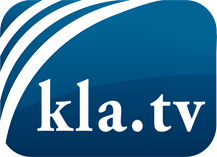 was die Medien nicht verschweigen sollten ...wenig Gehörtes vom Volk, für das Volk ...tägliche News ab 19:45 Uhr auf www.kla.tvDranbleiben lohnt sich!Kostenloses Abonnement mit wöchentlichen News per E-Mail erhalten Sie unter: www.kla.tv/aboSicherheitshinweis:Gegenstimmen werden leider immer weiter zensiert und unterdrückt. Solange wir nicht gemäß den Interessen und Ideologien der Systempresse berichten, müssen wir jederzeit damit rechnen, dass Vorwände gesucht werden, um Kla.TV zu sperren oder zu schaden.Vernetzen Sie sich darum heute noch internetunabhängig!
Klicken Sie hier: www.kla.tv/vernetzungLizenz:    Creative Commons-Lizenz mit Namensnennung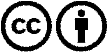 Verbreitung und Wiederaufbereitung ist mit Namensnennung erwünscht! Das Material darf jedoch nicht aus dem Kontext gerissen präsentiert werden. Mit öffentlichen Geldern (GEZ, Serafe, GIS, ...) finanzierte Institutionen ist die Verwendung ohne Rückfrage untersagt. Verstöße können strafrechtlich verfolgt werden.